Animanl BehaviorAnimal Behavior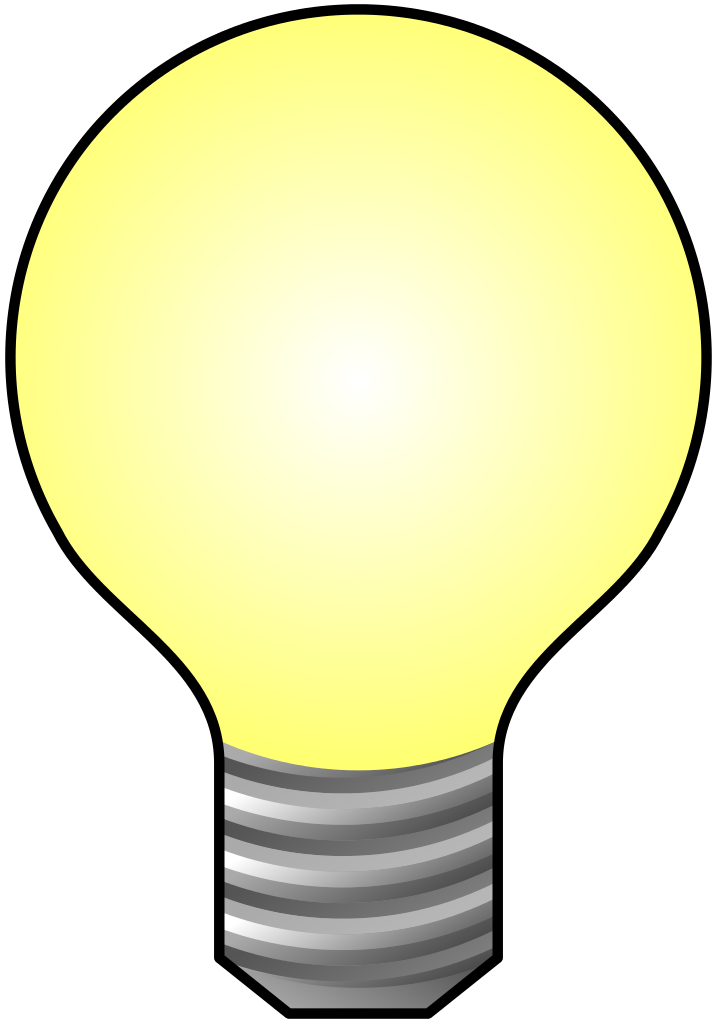 Engage -  WildCam AfricaNotes on what I saw animals doing(n.d.). Retrieved March 21, 2017, from www.nationalgeographic.com: http://video.nationalgeographic.com/video/wildcam-interesting-behavior-spcEngage – WildCam AfricaNotes on what I saw animals doing(n.d.). Retrieved March 21, 2017, from www.nationalgeographic.com: http://video.nationalgeographic.com/video/wildcam-interesting-behavior-spcExplore – Animal Behavior Inquiry (n.d.). Retrieved March 21, 2017, from www.oregonzoo.com: http://www.oregonzoo.org/sites/default/files/downloads/OZ_Animal%20Behavior%20Inquiry%20Activity-REV.pdfExplore – Animal Behavior Inquiry (n.d.). Retrieved March 21, 2017, from www.oregonzoo.com: http://www.oregonzoo.org/sites/default/files/downloads/OZ_Animal%20Behavior%20Inquiry%20Activity-REV.pdfExplain – Wolf Articlehttp://www.wolf.org/wolf-info/basic-wolf-info/biology-and-behavior/communication/ANSWER KEY Informational Texts Reading QuestionsName three different behaviors of wolves mentioned in the article.Howling, barking, whimpering, urination stance, body stance.Are these behaviors instinctual or learned? Why?Instinctual because these are behaviors and responses the wolf is born with.Explore – Wolf Articlehttp://www.wolf.org/wolf-info/basic-wolf-info/biology-and-behavior/communication/ANSWER KEY Informational Texts Reading QuestionsName three different behaviors of wolves mentioned in the article.Howling, barking, whimpering, urination stance, body stance.2.  Are these behaviors instinctual or learned? Why?Instinctual because these are behaviors and responses the wolf is born with.Elaborate – Worm ActivityTustin, R. (n.d.). Animal Behavior Games & Activities for Elementary School. Retrieved March 21, 2017, from www.study.com: http://study.com/academy/lesson/animal-behavior-games-activities-for-elementary-school.htmlElaborate – Worm ActivityTustin, R. (n.d.). Animal Behavior Games & Activities for Elementary School. Retrieved March 21, 2017, from www.study.com: http://study.com/academy/lesson/animal-behavior-games-activities-for-elementary-school.htmlANSWER KEY Worm Experiment CERClaim (Write a sentence stating what causes earthworm to move from the light.)When the earthworm is exposed to light, it instinctively reacts and tries to move away from the light to protect itself.Evidence (Provide evidence from the experiment to support your claim.)Each time the earthworm was exposed to light, it would move and try to get away from the light. When the worm became burrowed enough under the dirt and was no longer exposed to light, it stopped moving as quickly.Reasoning (Explain how your evidence supports your claim.)It is an earthworm’s natural response to move away from light to protect itself. This is an instinctual behavior of the earthworm. An earthworm will always try to escape light.ANSWER KEY Worm Experiment CERClaim (Write a sentence stating what causes earthworm to move from the light.)When the earthworm is exposed to light, it instinctively reacts and tries to move away from the light to protect itself.Evidence (Provide evidence from the experiment to support your claim.)Each time the earthworm was exposed to light, it would move and try to get away from the light. When the worm became burrowed enough under the dirt and was no longer exposed to light, it stopped moving as quickly.Reasoning (Explain how your evidence supports your claim.)It is an earthworm’s natural response to move away from light to protect itself. This is an instinctual behavior of the earthworm. An earthworm will always try to escape light. Big Ah-Ha Thesis							        Self-Reflection ParagraphSelf-Reflection ParagraphLine of Evidence – Behavior SortWe saw different types of animals and some of their behaviors in the African wildlife video. We talked about learned and instinctual animal responses. We then looked at some different animal behaviors and placed them in either the learned or instinctual category.Line of Evidence – Behavior SortWe saw different types of animals and some of their behaviors in the African wildlife video. We talked about learned and instinctual animal responses. We then looked at some different animal behaviors and placed them in either the learned or instinctual category.Line of Evidence – Animal behavior at the zooAnimals showed both learned and instinctual behaviors. Some animals would come close because they thought they would be fed, which is a learned behavior. A monkey was witnessed cleaning another monkey, which is instinctual. Line of Evidence – Worm experimentWhen light was show into a dark box with a worm in it, it tried to escape the light. This is an instinctual behavior to help it survive.Line of Evidence – Worm experimentWhen light was show into a dark box with a worm in it, it tried to escape the light. This is an instinctual behavior to help it survive.Big Aha Thesis StatementThere are two different types of animal responses, which are instinctual and learned. Instinctual responses are those that an animal are that an animal learns to do, usually gathered through its senses. Both types of responses helps the animal to survive.Line of Evidence – Animal behavior at the zooAnimals showed both learned and instinctual behaviors. Some animals would come close because they thought they would be fed, which is a learned behavior. A monkey was witnessed cleaning another monkey, which is instinctual.Big Aha Thesis StatementThere are two different types of animal responses, which are instinctual and learned. Instinctual responses are those that an animal are that an animal learns to do, usually gathered through its senses. Both types of responses helps the animal to survive.